Curriculum Vitae of Ronald:  Business Studies/ Economics Teacher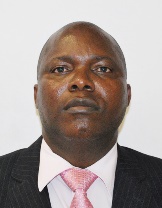 Nationality: Zimbabwean   Sex: Male    Date of Birth: 1966/09/06   Email: Ronald.368997@2freemail.com Languages:  	English (Fluent), IsiZulu (Fair), Isiswati (Fair), Shona (Fluent)Valid Drivers’ Licence: Code 08 plus International Drivers’ LicenceComputer Literacy: Microsoft Office Suite (MS Word, Excel, Access, PowerPoint, Outlook, E- 		         Mail, Internet) Teaching licence: SOUTH AFRICAN COUNCIL OF EDUCATORS (SACE)                       -Licenced to teach commercial subjects (Business Studies, Accounting or 		    Economics at High school level (up to Advanced level /Grade 12)  Personal attributes and Educational PhilosophyA result-oriented, motivated and diligent teacher seeking a rewarding and challenging career to teach Business studies in middle/high or secondary school at grades 8 to 12 level in UAE .Planning lessons and executing them in ways that lead to creation of an environment which shapes learning processes and provides opportunities for academic success.Fostering good citizenship and leadership skills that empower learners to champion their own destiny and have good self-development.  Education 2013 (Final stage) Advanced Diploma in Accounting Sciences (CTA Stream), 		               University of South Africa, Pretoria, South Africa.                       2012	B Com (Financial Management), University of South Africa, Pretoria, South Africa;2010	Non-Degree Purpose (NDP) (Business Communication; Marketing Management), 	University of South Africa, Pretoria, South Africa.             1989	Certificate in Education (Science; Education-Secondary School), University of	Zimbabwe, Harare, Zimbabwe.1984   Ordinary Level, General Certificate of Education, University of Cambridge (7 subjects 	Including English language and Mathematics), Wedza, Zimbabwe.Employment History: Teaching April 2011 – Present: K.I.Twala Secondary School-Republic Of South Africa.Job title: Business studies Teacher.Subjects: Business Studies (Grade 10)Duties and Achievements:Planning and teaching-Business Studies grades 10 with a record of 100% pass rate yearly.Assisting students to complete their summative and formative tasks with a 100% success rate.Setting and Marking of Assessment tasks.Participating in professional workshops, seminars and meetings.October 2008 – March 2011, Mayflower High School-Republic of South Africa.Job Title: Business Studies Teacher. (Grades 10 -12)Planning and teaching Business Studies.Setting and marking of Assessment tasks.Researching and presenting lessons using e-learning tools.Liaising with parents and other stakeholders.January 1990 – July 2005, Ministry of Education, Mashonaland East -Republic of      Zimbabwe.Job Title: Senior Teacher. (Grades 8 -12)Planning and teaching.Marking of national examinations Key career responsibilities.2015 -Present : Acting Head of Life Orientation (KI Twala Secondary School)        -Monitoring and moderation of Assessment Tasks from educators.Career Practitioner : Assist learners on career guidanceSkills Workshop and presentations.Language: Very fluent in English.Leadership and management.Team building and project management.Training & Workshops Career Guidance Practitioner Programme,2016-PACE Career Centre, sponsored by Southern Highveld Community Development Trust-SHCDT,Secunda, South AfricaKMPG Accounting Workshop in collaboration with Osweni Science Centre, 2013, Evander, South Africa.